Пазлы: «Цветы»Цель: развивает моторику рук, внимание, логическое мышление, усидчивость.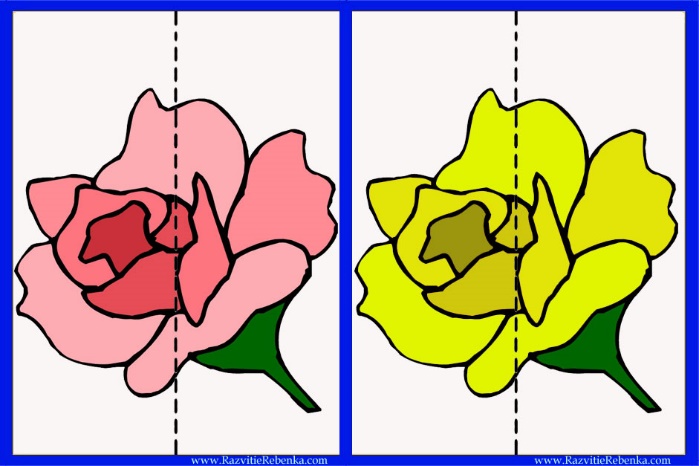 